ANDULPrvní úkol: 1) a)Zádielská tiesňavab)Hrušovská lesostepc)Domické škrapyd)Jasovské dubinye)Kečovské škrapyf)Gerlačské skalyg)Strážny hrebeň2) ? 3)    Slaná, Bodva, Turňa, Čremošná .......4b4)    Slovenský kras             ....2bDruhý úkol: Pexeso - 50s Třetí úkol: Kostel sv. Petra, vyhlídková věž AnyPet21. úkol: 1) Zádielská tiesňavaHrušovská lesostepDomické škrapyJasovské dubinyKečovské škrapyGerlačské skalyStrážny hrebeň2) Zadání? 3) Slaná, Bodva, Turňa, Čremošná  ..............4b4) Slovenský kras   ....2b2. úkol:Pexeso - 48 s 3. úkol:náměstí Jana Žižky z TrocnovaJe to centrum Čáslavi. Je zde živo. Nově se zde koná kulturní letní program. Vše důležité je kolem náměstí. Konají se zde všechny důležité akce města. Každé úterý, čtvrtek a sobotu se zde pořádají trhy. Adelinda                                           ...............11b****Aneta Motyčková Zádielská tiesňavaHrušovská lesostepDomické škrapyJasovské dubinyKečovské škrapyGerlačské skalyStrážny hrebeň   ..............7b****Řešení úkolu č. 1Zádielská tiesňava, Hrušovská lesostep, Domické škrapy, Jasovské dubiny, Kečovské škrapy, Gerlačské skaly, Strážny hrebeň   .....7b/z 8b/Řešení úkolu č. 3Slaná, Bodva, Turňa, Čremošná  ....4bŘešení úkolu č. 4Slovenský kras           ............2bPexeso mi trvalo 50 vteřin.  Mašková, 3.A1) Prielom Hornádu2) Dobšinská ľadová jaskyňa3) 19884) 4,5 km5) Závojový vodopád6) ferratu 7) Palcmanská Mašavrcholu Kláštorskej rokliny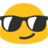 9) Poprad, Spišská Nová Ves10) Borovniak